بسمه تعالی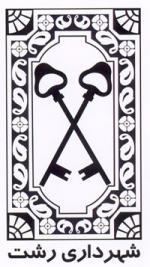 آگهی فراخوان عمومی جذب سرمایه‌گذار (یک مرحله ای)احداث مجموعه تجاری- تفریحی پارک آبی در قالب شیوه مشارکت مدنیشهرداری رشت پیرو مصوبات شورای سازمان سرمایه گذاری و مشارکت های مردمی و تائید شورای محترم اسلامی شهر،  در نظر دارد پروژه احداث مجموعه تجاری- تفریحی پارک آبی واقع در جاده تهران، جنب مرزبانی را در قالب مشارکت مدنی (قدرالسهمی) با شرایط ذیل از طریق فراخوان عمومی به سرمایه‌گذاران واجد شرایط واگذار نماید.تاریخ چاپ آگهی: نوبت اول روز چهارشنبه 21/12/98 ، نوبت دوم روز سه شنبه 27/12/98مهلت دریافت اسناد: مهلت دریافت اسناد برای اشخاص حقیقی و حقوقی، از زمان انتشار نوبت دوم این فراخوان، حداکثر تا پایان وقت اداری روز پنج شنبه مورخ 14/1/99 می باشد. مهلت تحویل اسناد: اسناد و پاکات تکمیل شده می بایست حداکثر تا ساعت 30/14 روز سه شنبه مورخ 26/1/99 در پاکت مهر و موم شده تحویل دبیرخانه سازمان گردد. زمان بازگشایی پاکات: بازگشایی و ارزیابی پاکات در کمیته فنی سازمان سرمایه‌گذاری و مشارکت های مردمی راس ساعت 30/13 روز چهارشنبه مورخ 27/1/99  برنامه ریزی شده است.نحوه دریافت اسناد: 1) مراجعه حضوری: متقاضیان محترم می توانند برای دریافت اسناد و اطلاعات اولیه پروژه بصورت حضوری، با در دست داشتن درخواست شرکت در فراخوان، مستندات مربوطه را از دبیرخانه سازمان سرمایه گذاری به آدرس: رشت– گلباغ نماز – کوچه مهر آئین – ساختمان تندیس (نبش انصاری به بلوار نماز) طبقه 8 دریافت نمایند. 2) غیرحضوری: همچنین متقاضیان محترم می توانند اسناد و اطلاعات اولیه پروژه را بصورت غیرحضوری پس از ارسال درخواست شرکت در فراخوان به آدرس ایمیل invest.rasht@gmail.com از طریق همان ایمیل دریافت نمایند.توضیحات ضروری:ارائه مستندات هیچگونه حقی برای ارائه دهنده ایجاد ننموده و پس از بررسی مستندات، نسبت به انتخاب سرمایه گذاران واجد شرایط و مناسب برای سرمایه گذاری در پروژه فوق اقدام و از ایشان دعوت به عمل خواهد آمد.شماره تلفن سازمان جهت کسب اطلاعات بیشتر : 33756162-33756160-013وب سایت سازمان: www.investinrasht.ir                                                                                                                 ناصر حاج محمدی                                                                                                                شهردار رشتمساحت عرصه (هکتار)آورده شهرداری آورده شریک پایه قدرالسهم طرفین %3/14زمین- عوارض های متعلقه، مجوزهای مرتبط و  سایر هزینه هاطراحی، ساخت و تجهیز- نصب تاسیسات- کسب سایر مجوزهای لازم (نظام مهندسی، انشعابات و ...):شهرداری: 10 %سرمایه گذار: 90%